GUÍA DE CIENCIAS NATURALES 1° BÁSICOSERES VIVOS Y NO VIVOSSemana 7 – del 11 al 15 de mayoObjetivo: (O.A1) Reconocer y observar, por medio de la exploración, que los seres vivos crecen, responden a estímulos del medio, se reproducen y necesitan agua, alimento y aire para vivir, comparándolos con las cosas no vivas.Los seres vivos necesitan AGUA, ALIMENTO, AIRE, LUZ SOLAR Y TIERRA  para sobrevivir. Cada ser vivo tiene características diferentes.Escribe sí o no en la característica que cumple cada ser vivo y objeto que se presenta.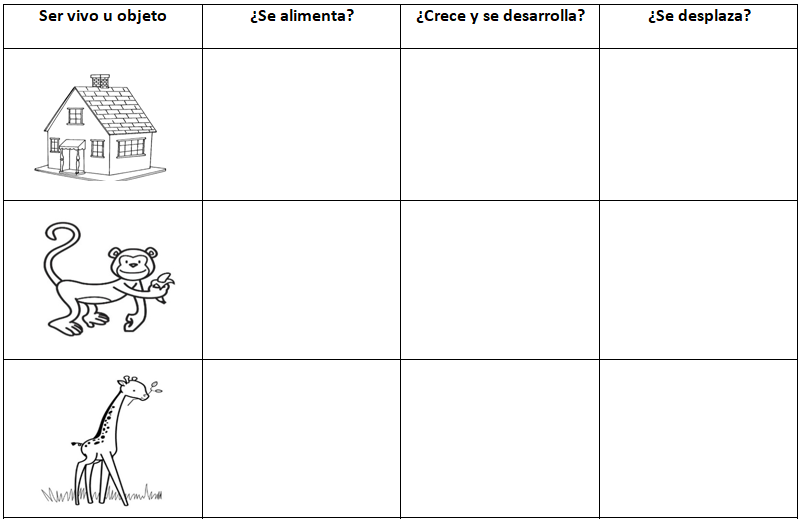 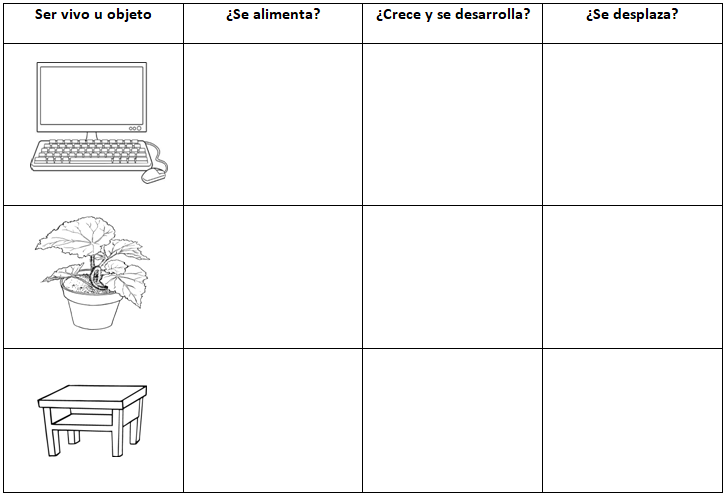 Con la ayuda de un adulto responde las siguientes preguntas:¿Qué necesitan los seres vivos para sobrevivir?______________________________________________________________________________________________________________________________________________________________________________________________________Los niños y las plantas son seres vivos. Escribe 2 diferencias sobre las necesidades que tienen para sobrevivir.______________________________________________________________________________________________________________________________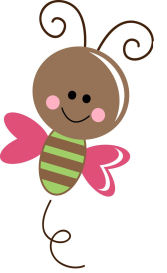 